Formulário de inscrição de Equipe à Olimpíada Brasileira de Zootecnia1) Identificação da Equipea) Nome da Instituição de Ensino da Equipe________________________________________________________________________________b) Faculdade ou Instituto________________________________________________________________________________c) Campus da escola de Zootecnia/Cidade da Equipe________________________________________________________________________________d) Nome da Equipe________________________________________________________________________________e) Composição da Equipe2) Identificação do(a) Professor(a) Responsável pela Equipea) Nome completo por extenso do(a) Professor(a) Responsável________________________________________________________________________________b) E-mail do(a) Professor(a) Responsável________________________________________________________________________________c) Telefone com DDD do(a) Professor(a) Responsável________________________________________________________________________________Assim declaro:	a) Ter conhecimento do regulamento da Olimpíada Brasileira de Zootecnia promovida pela Associação Brasileira de Zootecnistas;b) Atuar de forma colaborativa com o Comitê Organizador da Olimpíada Brasileira de Zootecnia;c) Cumprir com as obrigações que me compete como Professor(a) Orientador(a) pela Equipe;d) Participar com o espírito olímpico, aplicando os princípios éticos e morais em todas as ações e atitudes por mim desenvolvidas de forma individual e coletiva.Nestes termos, solicito a inscrição equipe supracitada para participar da Olimpíada Brasileira de Zootecnia._______________, ___ de ____________ de 2020.Assinatura do(a) Professor(a) ResponsávelEndereço: SEPS 709/908, Bloco D, Salas 01/06 (Prédio FAPE-DF). Brasília - DF, CEP: 70390-089. www.abz.org.br I abz@abz.org.brNome completo por extensoPeríodo no cursoFone com DDDE-mailNome completo por extenso dos membros da equipeAssinatura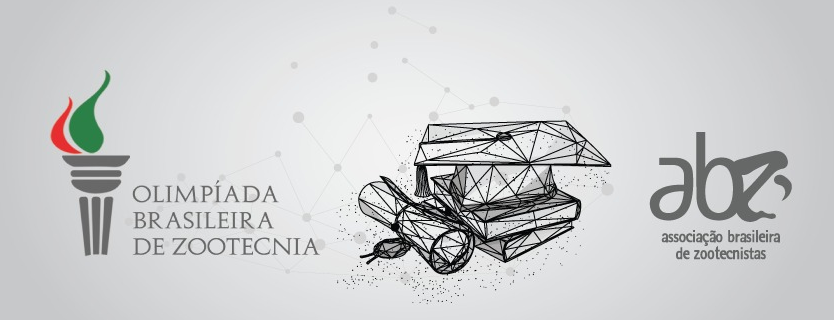 